                                         STAROSTWO POWIATOWE W PRUSZKOWIE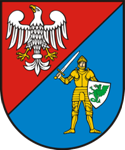  05-800 Pruszków, ul. Drzymały 30       http://www.powiat.pruszkow.pl/                                         STAROSTWO POWIATOWE W PRUSZKOWIE 05-800 Pruszków, ul. Drzymały 30       http://www.powiat.pruszkow.pl/KARTA INFORMACYJNAKARTA INFORMACYJNAZnak:  XXXXXXWydanie opinii techniczno-komunikacyjnejZnak:  XXXXXXKomórka organizacyjna:  Wydział Inwestycji i DrogownictwaKomórka organizacyjna:  Wydział Inwestycji i DrogownictwaWymagane dokumenty(dokumenty do wniosku winny być złożone w oryginale)1.Wniosek o wydanie opinii geometrii budowy, przebudowy drogi w projekcie budowlanym.
2. Załącznik - projekt budowlany - 2 egz.OpłataOpłata skarbowa od złożonego dokumentu stwierdzającego udzielenie pełnomocnictwa lub prokury oraz jego odpis, wypis lub kopia – od każdego stosunku pełnomocnictwa (prokury)- 17,00 zł.Miejsce złożenia dokumentów: parter, KancelariaMiejsce złożenia dokumentów: parter, KancelariaTermin załatwienia sprawy:     1. Do jednego miesiąca.
                                                         2. Do 2 miesięcy - sprawy szczególnie skomplikowane.Termin załatwienia sprawy:     1. Do jednego miesiąca.
                                                         2. Do 2 miesięcy - sprawy szczególnie skomplikowane.Sprawy prowadzą:  Józef Damaziaktel. 22-738-15-59 jozef.damaziak@powiat.pruszkow.plSprawy prowadzą:  Józef Damaziaktel. 22-738-15-59 jozef.damaziak@powiat.pruszkow.plTryb odwoławczy: brakTryb odwoławczy: brakPodstawa prawna: Ustawa z dnia 21 marca 1985 r. o drogach publicznych.Obwieszczenie Ministra Infrastruktury i Budownictwa z 23 grudnia 2015 r. w sprawie ogłoszenia tekstu jednolitego rozporządzenia Ministra Transportu i Gospodarki Morskiej w sprawie warunków technicznych jakim powinny odpowiadać drogi publiczne i ich usytuowanie.Rozporządzenia Ministra Infrastruktury z dnia 23 września 2003 r. w sprawie szczegółowych warunków zarządzania ruchem na drogach oraz wykonywania nadzoru nad tym zarządzaniem.Podstawa prawna: Ustawa z dnia 21 marca 1985 r. o drogach publicznych.Obwieszczenie Ministra Infrastruktury i Budownictwa z 23 grudnia 2015 r. w sprawie ogłoszenia tekstu jednolitego rozporządzenia Ministra Transportu i Gospodarki Morskiej w sprawie warunków technicznych jakim powinny odpowiadać drogi publiczne i ich usytuowanie.Rozporządzenia Ministra Infrastruktury z dnia 23 września 2003 r. w sprawie szczegółowych warunków zarządzania ruchem na drogach oraz wykonywania nadzoru nad tym zarządzaniem.Formularze i wnioski do pobrania:1_ wniosek o wydanie opinii techniczno-komunikacyjnejFormularze i wnioski do pobrania:1_ wniosek o wydanie opinii techniczno-komunikacyjnej